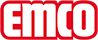 emco Bauemco DIPLOMAT Premium Z wkładką MAXIMUS 522 TLS P MaximusTyp522 TLS P MaximusObciążenienormalne i dużeProfil nośnyz odpornego na skręcanie lakierowanego na kolorowo aluminium z podkładem izolującym odgłosy kroków. W obrębie dotykowego systemu naprowadzenia profile w dwóch wysokościach ułożone są naprzemiennie.Wysokość ok. (mm)22Wskazówki odnośnie wysokościRzeczywista wysokość wkładki może być o ok. 2-3 mm wyższa ze względu na warstwę ścieralną.Powierzchnia do chodzeniaelegancka wkładka Maximus o wyglądzie dywanu, wyróżniają się dzięki wysokiej jakości weluru igłowego.Standardowy odstęp między profilami ok. (mm)3 mm, rozpórka gumowaKoloryAntracytowy 80.02Beżowy ze wzorem 81.05Szary 80.03Czarny ze wzorem 81.01Czarny 80.01Połączenieza pomocą pręta gwintowanegoGwarancja5 lat gwarancjiWarunki gwarancji znajdziesz pod:Włókno poliamidowe100 % PA 6 (poliamid)Odporność kolorów na światło ISO 105 BO2dobry 5-6Odporność kolorów na ścieranie ISO 105 X12dobry 5Odporność kolorów na wodę ISO 105 E01dobry 5wymiarySzerokość wycieraczki:…………mm ( długość profilu)Głębokość wycieraczki:…………mm ( w kierunku ruchu)Kontaktemco Polska Sp.z.o.o. · Ul. Makowskiego 1 · 02-784 Warszawa / PL · Tel./Fax (+48) 22 818 82 36 · info@pl.emco.de · www.emco-bau.com